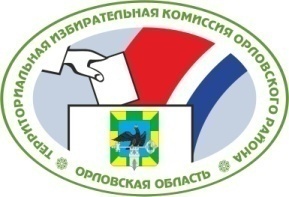 ОРЛОВСКАЯ ОБЛАСТЬТЕРРИТОРИАЛЬНАЯ ИЗБИРАТЕЛЬНАЯ КОМИССИЯОРЛОВСКОГО РАЙОНА                      Р Е Ш Е Н И Е                                                              г. ОрёлО формировании участковой избирательной комиссии избирательного участка № 594           Рассмотрев предложения по кандидатурам для назначения в состав участковой избирательной комиссии избирательного участка № 594, в соответствии со статьями 20, 22, 27, 28 Федерального закона от 12 июня 2002 года № 67-ФЗ «Об основных гарантиях избирательных прав и права на участие в референдуме граждан Российской Федерации», статьями 5, 18, 19 Закона Орловской области от 25 декабря 2012 года №  1453-ОЗ «О системе избирательных комиссий в Орловской области»,  территориальная избирательная комиссия Орловского  района РЕШИЛА:1.  Определить численный состав  участковой избирательной комиссии избирательного участка № 594 – 7 - членов с правом  решающего голоса.2.  Сформировать участковую избирательную комиссию избирательного участка № 594 со  сроком  полномочий пять лет (2018-2023 гг.), назначив в ее состав членами с правом решающего голоса:1) Стебакову Галину Алексеевну, предложенную для назначения Региональным отделением  Политической партии ЛДПР–Либерально-демократической партии России.2) Шамардина Анатолия Николаевича, предложенного для назначения   Региональным отделением политической партии Региональное отделение политической партии «Российская партия пенсионеров за социальную справедливость» в Орловской области.3) Неврова Александра Сергеевича, предложенного для назначения   Ассоциацией общественных объединений «Общественный союз Орловской области».4) Губину Маргариту Викторовну, предложенную для назначения Орловским региональным отделением Общероссийской общественной организации «Российский  Красный  Крест».5) Тинякову Светлану Николаевну, предложенную для назначения предложенную для назначения Орловским местным отделением Орловского регионального отделения Всероссийской политической партии "ЕДИНАЯ РОССИЯ".Кизяк Эдуарда Владимировича, предложенного для назначения   Региональным отделением в Орловской области Всероссийской политической партии «Народный альянс».Шманеву Галину Николаевну, предложенную для назначения для назначения Региональным отделением Политической партии Справедливая Россия в Орловской области.3.  Назначить председателем участковой избирательной комиссии избирательного участка № 594  Неврова Александра Сергеевича. 4.  Председателю участковой избирательной комиссии избирательного участка № 594 созвать организационное заседание участковой избирательной комиссии не позднее 7 июня 2018 года.5.Направить настоящее решение в Избирательную комиссию Орловской области и в участковую избирательную комиссию избирательного участка     № 594.6. Опубликовать настоящее решение в Орловской районной газете «Наша жизнь» и разместить его на сайте территориальной избирательной комиссии Орловского  района в информационно-телекоммуникационной сети «Интернет».      6 июня  2018 г.	 № 22/46Председательтерриториальной избирательной комиссии Орловского районаА.С. СтебаковаСекретарьтерриториальной избирательной комиссии Орловского районаИ.Б. Филонова